行政の福祉化の取組みに係る検証社会的コスト推計に関する調査検討業務　報告書２０１７年１２月有限会社地域・研究アシスト事務所第１章　調査概要１．調査の目的行政の福祉化は、府政のあらゆる分野において、福祉の視点から総点検し、住宅、教育、労働などの各分野の連携のもとに、既存資源の活用をはじめ、施策の創意工夫や改善を通して、障がい者やひとり親家庭の父母などの雇用・就労機会の創出や自立支援の取組みとして、平成11年度より大阪府において進めてきたものである。とりわけ、平成15年度から開始した「総合評価入札」等による庁舎の清掃業務を活用した①就労訓練、②民間企業による自主的な雇用促進、③民間企業と中間支援組織との連携による自主的な職場定着支援により、主に障がい者の着実な職場定着に高い成果を上げている。また、これを参考として、生活困窮者自立支援法の企画立案がなされるなど、障がい者に限らず、就職困難者への就労支援への有効性も示してきた。一方で、社会経済情勢の変化により、就職困難者は多様化し、ひとり親家庭の父母、生活困窮者等への幅広い支援が必要となっている。とりわけ、喫緊の課題である子どもの貧困問題を解決するためには、「子どもの貧困家庭の親への就労支援」が効果的であると考えられる。そこで、行政の福祉化の中心的取組みである「総合評価入札」による府委託業務を通じた障がい者の就労支援機会の確保等の取組みを取り上げ、その政策効果を費用対効果の面から検証し、障がい者雇用における行政の福祉化の取組みの有効性を見える化するとともに、その波及効果を検証する。２．調査・検証の方法（１）「総合評価入札」の費用対効果を検証するため、「総合評価入札」の取組みにかかる経費（「総合評価入札」による契約額と一般競争入札による契約額との差額）と、障がい者が就労することによる利益（「社会保障給付費」の削減額および「税・社会保険収入」の増加額）について比較を行う。（２）また、波及効果の一つとして、行政の福祉化の取組みが障がい者の生活の質の向上に寄与していることを検証するため、就労による障がい者の生活の変化（自立に与える影響）について就労者に対するヒアリング調査を実施する。３．用語の定義　総合評価入札	平成15年度に全国初の取組みとして導入した、大阪府の本庁舎をはじめ府有施設における清掃等業務発注において、評価項目に障がい者やひとり親家庭の父母の雇用などの視点を盛り込んだ入札制度　社会保障給付費	障害基礎年金、生活保護費、自立支援給付費として、直接、間接的に障がい者が受けることになる給付税・社会保険収入	社会保険料、雇用保険料、所得税、住民税として、障がい者が就労することにより行政等へ支払われる金額　落札率競争入札における予定価格に対する落札価格の割合第２章　「総合評価入札」にかかる費用対効果の検証１．はじめに本章では、行政の福祉化の中心的取組みである「総合評価入札」による庁舎の清掃業務を活用した就労訓練等について、その政策効果を費用対効果の面から検証し、その有効性を見える化する。一般に、障がい者雇用を前提とした「総合評価入札」では、一般競争入札とは異なり市場競争が発生せず、契約額が高額になると考えられている。その一方で福祉サービスを利用していた障がい者が就労することによって、「社会保障給付費」が抑制されるとともに、障がい者が納付する社会保険料や所得税などの額が増加すると考えられる。「総合評価入札」の費用対効果を検証するためには、「総合評価入札」の取組みにかかる経費（「総合評価入札」による契約額と一般競争入札による契約額との差額）と、障がい者が就労することによる利益（「社会保障給付費」の削減額及び「税・社会保障収入」の増加額）を比較し、後者の方が大きいことを示す必要がある。２．「総合評価入札」の取組みにかかる経費（費用）についての検討「総合評価入札」の取組みにかかる経費を示すものとして、「総合評価入札」の落札率に着目する。落札率が高い方が、発注者である大阪府の経費（費用）が多くかかっていると言えるからである。ここでは、大阪府における「総合評価入札」における落札額の推移を確認するとともに、他府県の同種業務および、大阪府の同種業務一般競争入札における落札率との比較を行う。（１）大阪府における「総合評価入札」の落札率の推移大阪府において「総合評価入札」を導入している案件は、大規模物件（政府調達協定(WTO協定)対象物件）10件、中規模物件（大規模物件より契約額が少額な物件）８件である。図１は、大阪府の「総合評価入札」（３年契約案件）の清掃業務について、予定価格、落札額、落札率の変化をグラフ化したものである。（データ元：大阪府提供資料）落札率は予定価格に対する落札額によって計算されるが、「総合評価入札」における予定価格は、障がい者の雇用を前提として管理にかかるコストを踏まえ人件費が高めに設定されている。そこで、ここでは他府県の落札率、一般競争入札の落札率などと比較するため、人件費を通常案件の水準に調整した数値を予定価格として利用する。「総合評価入札」が開始された平成15年度以降、70％台で推移していた落札率は平成20年度に一旦上昇し、平成26年度まで90％前後で推移、その後、ふたたび70％に近い水準となっている。労務単価の見直しなどで予定価格が上昇すると落札率が低くなり、予定価格に変動がなくとも最低賃金が上昇すると落札率が高くなることから、「総合評価入札」においても、市場原理により落札価格が変動していることをが推測できる。実際に最低賃金（表１）は平成19年度以降、大幅に上昇しており、これが平成20年の上昇に影響していることが確認できる。なお、平成15年度から平成29年度までの15年間の平均落札率は81.3％である。他府県と比較を行う直近3年間の平均落札率は72.2％、大阪府の一般競争入札のデータを入手できた平成18年度から平成29年度の12年間の平均落札率は82.8%である。表１　大阪府の過去の最低賃金　　　　　　　　　　　　　　　　　　　　　　　　　　（データ元：厚生労働省）（２）他自治体の同種業務における落札率との比較大阪府と同規模の自治体（５府県）の落札率との比較を行った（表２）。比較対象案件については、民間の入札情報サービスサイトにおいて、過去３年間に実施を確認できた警察庁舎、運転免許試験場、自治体庁舎などの清掃業務の入札案件を選定した。大阪府の「総合評価入札」における直近３年の平均落札率72.2％と比較して、対象件数の多い自治体であるＡ県・Ｂ県では、それぞれ88.9％、77.6％と、より高い落札率で落札されていることがわかる。この比較においては必ずしも、大阪府が「総合評価入札」を行っていること自体が、経費増加要因となっているとは言えないことがわかる。表２　他府県の同種業務における平均落札率　　　（データ元：各自治体に照会）（３）大阪府の同種業務一般競争入札における落札率等の比較図２は、大阪府の同種業務一般競争入札の予定価格、落札額、落札率の変化をグラフ化したものである。「総合評価入札」の落札率と同様に、予定価格、落札額、落札率のいずれも一定ではなく、平成28年度の40.8％から平成24年度は88.4％と年度によって大きなばらつきが見られる。一般競争入札の平成18年度から平成29年度までの平均落札率は67.3％である。「総合評価入札」における同期間の平均落札率は82.8％であり、平均落札価格だけをみると、一般競争入札を行ったほうが落札率が低くなる傾向が確認できる。本報告書では、この行政経費の差をもって「総合評価入札」の取組みによる経費（費用）の増加分と仮定して検証を行う。（データ元：大阪府提供資料）（４）「総合評価入札」の取組みにかかる経費（費用）の試算他自治体の同種業務および大阪府の同種業務一般競争入札について、落札率の比較を行った結果、他府県との比較では大阪府の「総合評価入札」自体が経費増加要因となっているとは言えないものの、大阪府の同種業務一般競争入札との比較では、「総合評価入札」の方がより高い落札率となっており、大阪府としての行政支出は増加していることが確認された。これを「総合評価入札」の取り組みにかかる経費（費用）とする。この経費を算出するため、平成18年度から各年度の一般競争入札の落札率を「想定落札率」として、これらに対応する年度の「総合評価入札」における予定価格合計（調整済）に掛けることにより「想定落札額」を試算、さらに実際の落札価格と比較を行った。表３は「想定落札額」と実際の落札価格との差額、すなわち「総合評価入札」の取組みにかかる経費（費用）を算出したものである。差額については、各年度で大きくばらつきがみられるが、12年間で652,248,884円の差が生まれている。これを平均すると１年間では大阪府として54,354,074円（小数点以下四捨五入）の「総合評価入札」の取組みにかかる経費（費用）がかかっていることになる。　　　　　　　　　　　表３　想定落札価格試算表　（単位：円）　　　　　（データ元：大阪府提供資料）（５）（参考）「総合評価入札」と一般競争入札の落札率の比較「総合評価入札」と一般競争入札の落札率の経年変化を比較するため、その落札率の推移を重ね合わせたものが図３である。これをみると「総合評価入札」のラインが相対的に高くなっているものの、平成23年度、平成24年度および平成27年度についてはほぼ同水準となっており、平成26年度以降は似たような増減を示していることがわかる。このことは、「総合評価入札」においても、一般競争入札と同様に市場原理による価格競争が起きる傾向にあると推察することができる。すなわち、行政の福祉化の取組みが清掃業務そのものの福祉化（障がい者雇用に関しての業界全体の取組みが進むこと）を促しているとの見方も可能であり、今後、落札率の差異が縮小していけば、これら推論が事実であると言うことができる。（データ元：大阪府提供資料）３．障がい者が就労することによる一人あたりの利益の検証（１）社会保障給付費および税・社会保険収入の試算障がい者が、障害者総合支援法に基づくサービスを利用、もしくは障がい者が一般就労しているケースについて、障がい者一人当たりの一ヶ月間の就労収入額、「社会保障給付費」、「税・社会保険料収入」の試算をおこなったものが表４である。自立支援給付費や社会保険料などは世帯の状況に左右されるため、ここでは全て単身世帯と仮定して試算している。また、障がいの程度によらず一律65,000円の障害基礎年金が支払われ、収入がない場合には生活保護費が支給されているものとして、その差額（行政コスト）を試算した。なお、生活保護費のうち医療扶助費は考慮していない（医療に係る経費は、障がいの有無にかかわらず発生するものであるため）。表４　「社会保障給付費」および「税・社会保険収入」の試算表（単位：円／月）（データ元：本文参照。小数点以下、四捨五入）（２）障害者総合支援法に基づくサービスを利用している場合障害者総合支援法に基づくサービスを利用している障がい者について、ア．就労移行支援事業所、イ．就労継続支援B型事業所、ウ．就労継続支援A型事業所へそれぞれ通所している場合についての詳細は次のとおりである。また、働いていないエ．無業者についても同様に確認を行った。ア．就労移行支援事業所就労移行支援事業所へ通所している場合、社会保障給付費として障害基礎年金、生活保護費に加え、事業所へ自立支援給付費が支払われる。また障がい者の就労収入がないため、税金・社会保険等の支払いは発生しない。これにより、１人一月あたり、241,993円の社会保障給付費すなわち行政コストがかかっている試算となる。なお、本来であれば所得に応じた利用者負担にもとづき、事業所への利用料金を支払うこととなるが、生活保護を受給している前提として、利用料金は計上していない。イ．就労継続支援B型事業所就労継続支援B型事業所へ通所している場合、障がい者一人の就労収入として14,000円程度が見込まれる。また社会保障給付費として、障害基礎年金、生活保護費に加え、事業所への自立支援給付費が支払われる。当該収入から社会保険料、雇用保険料が支払われるとした場合、それぞれ1,418円の負担（所得の10.3％、事業所と折半）、126円の負担となる。これらを社会保障給付費から差し引くと、191,027円の行政コストがかかっている試算となる。ウ．就労継続A型事業所就労継続支援A型事業所へ通所している場合、障がい者一人の就労収入として69,000円程度が見込まれ、障害基礎年金とあわせると生活保護の受給対象からははずれることになる。また社会保障給付費として、障害基礎年金、事業所への自立支援給付費が支払われる。当該収入から社会保険料、雇用保険料が支払われるとした場合、それぞれ6,990円の負担（所得の10.3％、事業所と折半）、621円の負担となる。これらを社会保障給付費から差し引くと、157,534円の行政コストがかかっている試算となる。エ．無業者無業者、すなわち就労していないケースについても、同様に試算すると、障害基礎年金と生活保護費をあわせ、110,390円の社会保障給付費がかかっている試算となる。（３）就労している場合障がい者が就労している場合について、ア）障がい者就労（庁舎清掃業務の府委託先）、イ）障がい者就労（一般）についても同様の試算を行った。ア．障がい者就労（庁舎清掃業務の府委託先）「総合評価入札」により大阪府から庁舎清掃業務を委託しているB社について就労者21名分の給与台帳をもとに平均賃金データを提供してもらったところ、122,852円となった。この収入から社会保険料、雇用保険料が支払われるとした場合、それぞれ12,445円、1,106円の負担となる。さらに所得税、住民税それぞれ1,825円、3,650円が課税される。これらを社会保障給付費として支払われる障害基礎年金65,000円から差し引くと、行政コストは45,974円であると試算される。イ．障がい者就労（一般）平成25年度障害者雇用実態調査によれば、知的障がい者の １ か月の平均賃金は108,000円である。これが一般的な障がい者就労であると仮定し、当該収入から社会保険料、雇用保険料が支払われるとした場合、それぞれ10,940円、972円の負担となる。さらに所得税、住民税それぞれ1,086円、2,171円が課税される。これらを社会保障給付費として支払われる障害基礎年金65,000円から差し引くと、行政コストは49,831円であると試算される。（４）障がい者が就労することによる一人あたりの利益（行政コスト削減額）「総合評価入札」により障がい者が就労することによる一人あたりの利益（行政コスト削減額）について、それぞれのケースでかかった行政コスト、府の委託先で就労している場合の行政コストの差額を一覧したものが表５である。就労移行支援事業所と比較すると196,018円、就労継続支援B型事業所と比べると145,052円の行政コストが削減されていることになる。また就労継続支援A型事業所における就労や民間企業における障がい者就労よりも一人あたりの行政コストが削減されていると推計される。表５　障がい者就労（府委託先）との差額（単位：円／月）（データ元：表４より再計算。小数点以下、四捨五入）（５）（参考）大阪府の負担分についての検討大阪府の負担分だけに絞って試算を行ったものが表６である。障害基礎年金は全額国庫負担、生活保護費、障がい者サービス給付費は1/4負担、「税・社会保険収入」のうち住民税は４割が都道府県分として計上されるが住民税が生じていないため０のままである。結果、就労移行支援事業所の場合、44,248円の行政コスト、就労継続支援B型事業所の場合、31,893円の行政コスト、就労継続支援A型事業所の場合、25,036円の行政コストが大阪府分としてかかっている。また、無業者の場合でも11,347円となる。
　一方、就労している場合は、「社会保障給付費」より「税・社会保険収入」のほうが大きくなる。表６　社会保障給付費および税・社会保険収入の試算表（大阪府負担）（単位：円／月）（データ元：表４より再計算）４．「総合評価入札」による費用対効果の推計「総合評価入札」による費用対効果を推計するためには、「総合評価入札」の取組みにかかる経費の額と、障がい者が就労することによる利益の額を比較すればよい。ここまで、「総合評価入札」の取組みにかかる経費、障がい者が就労することによる一人あたりの利益について試算を行った。ここでは、障がい者が就労することによる利益の総額を計算するため、「総合評価入札」によって就労に結びついた障がい者の数を明らかにしたうえで、「総合評価入札」による費用対効果を推計する。（１）「総合評価入札」による就労者数「総合評価入札」を通じた府委託業務における就労者をまとめたものが、表７である。平成28年度大規模物件10施設の当該現場において46人、中規模物件８施設で８人である。大規模物件の当該現場以外にも15人が就労しているが、ここでは当該現場での就労と限定する。表７　H２８年度総合評価入札物件での就労者数（データ元：大阪府提供資料）（２）「総合評価入札」の費用対効果「総合評価入札」で就労できていなかった場合、就労継続支援B型事業所への通所を選択する障がい者が多いものと考えられる。そこで、前章でみてきた、就労（府委託先）した場合と就労継続支援B型事業所を利用した場合における差額、すなわち一人一月あたりの行政コスト削減額145,052円（年あたり1,740,624円）の数字を用い、平成28年度の就労者54人に応じて、乗算することにより、行政コスト削減額を計算したものが表８である。これによると、平成28年度で約9,400万円の行政コストが削減されたことになる。先に見てきたように「総合評価入札」の取組みにかかる経費の１年間の平均値である約5,435万円と比較すると、その費用対効果は高いと言える。表８　障がい者が就労することによる利益（就労継続支援B型事業所との比較）第3章　エル・チャレンジとの協働による就労訓練の効果１．エル・チャレンジについてエル・チャレンジとは、平成11年に結成された「大阪知的障害者雇用促進建物サービス事業協同組合」の愛称であり、事業協同組合としては、日本で初めて、知的障害のある人たちに建物サービスを通じて働く場を提供することを目的としている。その組合員は、社会福祉法人 大阪手をつなぐ育成会、社会福祉法人 大阪市手をつなぐ育成会、社会福祉法人 精神障害者社会復帰促進協会、株式会社 グッドウィルさかい、株式会社 ナイス、一般社団法人エル・チャレンジの6社である。具体的な取組みとしては、公共施設等の清掃業務を受託し、障がい者の就労訓練の場として活用し、毎年、約50か所の清掃現場を受託、約200人の障がい者の訓練の場を提供、設立以来、2,000人を超える訓練生、800人以上の企業就職を実現している。訓練修了生の就職先は「総合評価入札」に参加するビルメンテナンス企業をはじめ、350社に及ぶ。また、就職後の定着支援のほか、企業へのアドバイス、業界団体であるビルメンテナンス協会との共催セミナーなどの企業によるＣＳＲ活動支援にも取り組んでいる。２．就労移行支援事業所とエル・チャレンジの就労移行率、就労定着率の比較ここでは、通常の就労移行支援事業所から一般就労に至る障がい者とエル・チャレンジの就労訓練を経て府委託先に雇用される障がい者について、就労移行率および就労定着率の比較検討を行う。（１）就労移行率の比較平成28年度「障がい福祉サービス利用者の一般企業への就労人数調査」（平成28年度、大阪府）によると、表９のように、就労移行支援事業所における大阪府内の就労移行率（就労移行支援事業所利用者数における一般企業への移行者数の割合）を直近の4年間の合計値をもとに計算すると29.9%である。同様に直近4年間におけるエル・チャレンジの訓練生および就職者の数をもとに就労率を計算すると26.3％（表１０）となる。単純に移行率だけを比較するとエル・チャレンジのほうがやや低い値となっている。表９　障がいサービス別にみた利用者数と就労移行率　　　　　（データ元：「平成28年度障がい福祉サービス利用者の一般企業への就労人数調査」（大阪府、平成29年3月）表１０　エル・チャレンジの訓練生、就職者の数と就労率　　　　　　　　　　　　　（データ元：エル・チャレンジ提供）（２）就労定着率の比較大阪府の就労人数調査によると就労移行支援事業所から一般就労した障がい者の就労定着率は3年（36ヶ月）以上で55.8％となっている（表１１）。同様にエル・チャレンジから就労した者について、平成29年3月末時点の定着率（就労状況）を計算すると3年（36ヶ月）以上就労継続している者の割合は85.5％となり（表１２）、29.7％の差がみられた。表１１　就労移行支援事業所から一般就労した者の就労定着率（データ元：「平成28年度障がい福祉サービス利用者の一般企業への就労人数調査）（大阪府、平成29年3月）表１２　就労者の年度別就労定着率（エル・チャレンジ）（データ元：エル・チャレンジ）（３）障がい種別ごとの就労移行率の比較就労支援移行事業所とエル・チャレンジの利用者の障がい種別について確認を行う。就労移行支援事業所から一般就労に結びついた者の障がい種別（表１３）は、精神障がいが最も多く40.9％を占め、知的障がいは33.3％にとどまる。一方でエル・チャレンジから就労した者の障がい手帳種別（表１４）では、知的障がいが86.3％を占めている。なお参考までに表１５として、エル・チャレンジ訓練生の障がい者手帳種別も示しておく。表１３　就労移行支援事業所における一般就労者の障がい種別（データ元：「平成28年度障がい福祉サービス利用者の一般企業への就労人数調査）（大阪府、平成29年3月）表１４　エル・チャレンジにおける就労者の障がい者手帳種別（データ元：エル・チャレンジ）表１５　（参考）エル・チャレンジ訓練生の障がい者手帳種別（重複あり）（データ元：エル・チャレンジ）３．エル・チャレンジとの協働による就労訓練の効果就労移行支援事業所とエル・チャレンジの就労移行率、就労定着率を比較した場合、就労移行率については大きな差は見られないが、就労定着率ではエル・チャレンジのほうが圧倒的に高い。加えて、エル・チャレンジでは身体、精神障がいよりも、一般的に就労から遠いと思われる知的障がい者を就労に結びつけていることがわかった。ここまでみてきた就労移行率および就労定着率をもとに、就労移行支援事業所およびエル・チャレンジそれぞれ100人のうち、一般就労へ移行したうえで3年後も就労を継続している者の実数はそれぞれ16.7人と、22.5人となり、5.8人分の違いが出てくることが想定される（表１６）。就労定着しなかった者の多くは、その障がい程度から就労継続支援B型事業所へ通所することになると考えられ、その差だけで5.8人分となった。さらにエル・チャレンジとの協働によってはじめて就職できた障がい者も多いため、第２章でみてきたような大きな費用対効果が生まれることとなる。表１６　想定就労者数の比較（データ元：表１１，表１２，表１３，表１４から再計算）４．（参考）エル・チャレンジの受注実績の推移エル・チャレンジでは、大阪府から小規模な清掃業務を随意契約として受注し、障がい者の就労訓練を行っている。なお、当該清掃業務は、あくまで一般の清掃業務として受注するものであって、その契約金額には、障がい者の就労訓練のためのコストは含まれていない。そのため、障がい者の就労訓練を実施しない他社が受注していたとしても、行政支出を引き下げる等の影響は発生しないと予想される。国や大阪市等も含めたエル・チャレンジの受注実績の推移は図４の通りである。（データ元：エル・チャレンジ）５．（参考）エル・チャレンジの訓練業務以外に実施している内容エル・チャレンジでは当該訓練現場での障がい者への直接の就労支援のみならず、障がい者雇用の推進に向けて、3つの支援を実施している。1つめが「（１）大阪ビルメンテナンス協会等と協働した産業支援」、2つめが「（２）しごとだけでない働き続ける支援」、3つめが「（３）障がい者雇用を世に問う研究・啓発」である。これらの取組みは、エル・チャレンジへの清掃現場における知的障がい者等の訓練業務には含まれておらず、事業費等を独自に確保し実施しているものである。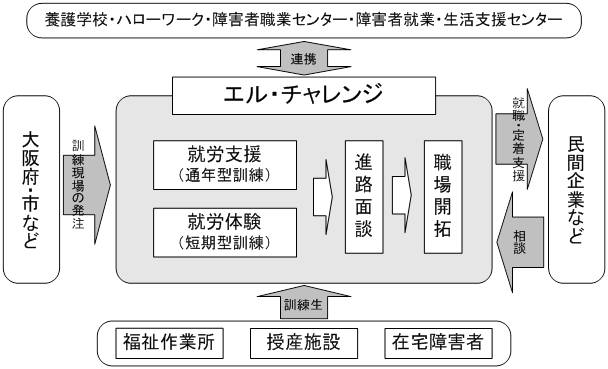 図５．エル・チャレンジの訓練業務スキーム（１）大阪ビルメンテナンス協会等と協働した産業支援・ビルメン障がい者雇用スタッフ養成講座：平成19（2007）年～ビルメンテナンススタッフが就労支援を現場で進めるために必要な基本的知識及び技術等を習得するための講座・ビルメン社会貢献セミナー：平成20（2008）年～大阪ビルメンテナンス協会とエル・チャレンジの共催で開かれる、障がい者雇用推進にむけたセミナー・清掃技能を学ぼう～これであなたも清掃マスター：平成19（2008）年知的障がい者等の方々が清掃技能を身に着けるためのＤＶＤを制作・障がい者雇用支援の手引き：平成23（2011）年全国ビルメンテナンス協会が発行する障がい者雇用支援の手引きの編集に協力・清掃技能テキストの発行：平成25（2013）年清掃技術を身に着けるための教科書的な教材をエル・チャレンジとして発行（２）しごとだけでない働き続ける支援・なかまの会活動仕事を離れた場面での余暇や楽しみの場を提供平成13（2001）年　新春ボウリング活動平成14（2002）年　甲子園への野球観戦平成29（2017）年　エルチャレ互助会　サロン活動・エルチャレ甲子園：平成23（2011）年～エル・チャレンジ版アビリンピック。独立行政法人 高齢・障害・求職者雇用支援機構が開催するアビリンピックだけでなく、訓練生や修了生も技術を競う場を用意し、仕事へのモチベーションを高めている。・ビルメン協会天神神輿への参加：平成20（2008）年～大阪ビルメンテナンス協会との協働で、エル・チャレンジ修了生・ビルメンテナンス企業スタッフと共に天神祭りの際に、ビルメンテナンス神輿を担いでいる。（３）障がい者雇用を世に問う研究・啓発・政策入札研究フォーラム：平成23（2011）年～大阪ビルメンテナンス協会とエル・チャレンジによる協働事業として、自治体契約物件の入札制度を活用した政策入札のあり方を研究・発表◆「ビルメンテナンス業で働く方の雇用と生活実態調査」「ビルメンテナンス業就労者の生活実態調査ー会計簿調査ー」平成24（2012）年度　自主事業◆「障がい者をはじめとする就職困難者の働く場の確保ができる入札制度の調査・研究」平成25（2013）年度　社会福祉推進事業・エルチャレセミナー：平成16（2004）年～障がい者雇用や生活支援など、その時々のトピックを取り上げたセミナー・『モップと箒－大阪発の障がい者雇用－』：平成23（2011）年エル・チャレンジの就労支援の様子を取り上げたドキュメント映画大阪発の障がい者雇用についても紹介・新たなる挑戦　知的障害者を医療現場に：平成19（2007）年大阪府済生会（医療現場）とエル・チャレンジが協働で、障がい者雇用を始める際の経過を収めたドキュメントＤＶＤ６．（参考）エル・チャレンジによる就労・就労継続効果を含めた費用対効果の推計（１）エル・チャレンジによる就労継続者数「総合評価入札」を通じた府委託業務による就労者のみならず、行政の福祉化の一環である、エル・チャレンジでの就労訓練を通じた効果を参考までに検討する。エル・チャレンジの保有データで確認できる平成14年度以降の就労者ならびに就労継続者数を取りまとめたものが、表１７である。新規就労者はその年度にエル・チャレンジを通じて就労した障がい者の数である。退職者数はその年の各年度の新規就労者数に対しての平成28年度末における退職者数を表している。定着率についても平成28年度末における定着率であり、平成14年度に採用された者のうち12人（37.5％）が15年間就労継続していることを示している。平成28年末時点の就労継続者数は586人である。表１７　就労継続状況（エル・チャレンジ）　※就労継続者数、定着率はそれぞれ平成28年度末現在　（データ元：エル・チャレンジ）（２）エル・チャレンジの就労訓練による費用対効果前章の「総合評価入札」による費用対効果の検証と同様に、エル・チャレンジでの訓練を修了して就労につながらなかった場合は、就労継続支援B型事業所への通所を選択するものとして差額を計算したものが表１８である。これによると、合計で約67億円の行政コストが削減されたことになる。先に見てきたように「総合評価入札」の取組みにかかる経費の１年間の平均値である約5,435万円（15年間に換算すると約8億1500万円）と比較すると、その費用対効果は極めて高いと言える。なお、実際は途中退職者（186人）も一定期間は就労していたことから、その分の行政コスト削減額を加味すると、さらに高い費用対効果が生まれていることになる。今後もこれら行政の福祉化を継続することで、就労継続していく者の数は年々増加していくと考えられ、清掃業務における障がい者の就労市場は安定し、行政の福祉化による費用対効果はさらに増加していくと考えられる。表１８　各年度別にみた障がい者が就労することによる利益（就労継続支援B型事業所との比較）第４章　就労による障がい者の生活の変化ここでは、行政の福祉化の取組みの波及効果のひとつとして、就労による障がい者の生活の変化（自立に与える影響）について確認をするため、エル・チャレンジの訓練を卒業後、10年以上の長期にわたって就労している8名に生活の変化などについて聞き取りを実施した。内訳は、知的障がい者（療育手帳B2所持者）4人、療育手帳B1所持者4人である。年齢は24才から52才まで幅広く、13年間就労継続している者もいる。１．調査方法・日時ヒアリング調査は2017年8月25日に、エル・チャレンジの卒業生が定期的に集まる交流サロンにおいて、調査への協力を呼びかけ、呼応した障がい者へのインタビューを実施した。就労支援スタッフの許可を得て実施しているが、ヒアリング調査は調査員と当事者の1対1によるものであり、後日、就労支援スタッフへ事実誤認がないかの確認を行っている。２．ヒアリング対象者の状況とプラスの変化ここでは、年齢、就労内容、障がい種別、通勤距離、家庭状況に加え、趣味、就労および普段の生活にとってのプラスの変化を対象者別にまとめている。■　Y.O.さん・52才／大阪府庁での清掃業務／H16年4月～8月　エル・チャレンジで訓練・H16年9月1日から継続就労／収入は月約10万円・障害年金2級／知的B2・大阪市内から大阪市内まで通勤している。・父、母と暮らしている。別居している妹がいる。＜趣味＞・うろうろすること・お祭りにいくこと（「◯◯まつりにいってきた」という話をよくする）・ひとりで出かけること・ボウリングにいくこと＜プラスの変化＞・13年間仕事を継続できている。・専任支援者は何回かかわっている。・6～7人グループでの作業のメンバーという作業体制。みんなでカバーし合って仕事をしている。・サロンへ参加している。・仕事が終わると、職場の友人2～3人でバーにいくこともある。・7月の連休には　職場の友人の家に遊びに行った。友人は、エル・チャレンジの時から一緒で、その後も同じ作業現場だったが、2～3年前に違う職場になった。それ以降もプライベートで会っている。・スーパーの清掃アルバイトのちらしに興味を持っている。、■　S.A.さん・52才／病院の清掃業務／H15年4月～H16年3月　エル・チャレンジで訓練・H16年4月から継続就労／収入は月約10万円・障害年金2級／知的B2／てんかんの発作／既婚・大阪市内から大阪市内まで通勤している。・グループホームに住んでおり、同じグループホームに夫がいる。＜趣味＞・買い物、夫との団欒・旅行（熊本・沖縄、グループホームのガイドヘルパーと）・ジグソーパズル・仲間とカラオケに行くこと＜プラスの変化＞・働きだしたら口紅をつけるなど、おしゃれに気を使うようになった。・自由になるお金が増えている。■　I.Y.さん・50 才／病院の清掃業務／H14年4月～H16年3月　エル・チャレンジで訓練・H16年4月から継続就労・障害年金2級（取得は2003年から）／知的B2（大人になってから）・大阪市内から大阪市内まで通勤している。・父、母と暮らしている。＜趣味＞・宝塚歌劇の観劇・映画館での映画の鑑賞・毎週日曜、友達の家でテレビを見ること＜プラスの変化＞・当初はスタッフの下でセットで動いていたが、現在はひとりでルーティン作業ができるようになり、仕事の幅も広がりつつある。・表情が豊かになるとともに、笑顔が出るようになった。・コミュニケーションができるようになってきた。・知的B1 から知的B2に区分がかわった。・清掃業務を学んだことで、家の手伝いができるようになったことが本人としてはうれしい。■　K.T.さん・39才／大阪府庁での清掃業務／H13年4月～H14年3月　エル・チャレンジで訓練・H15年9月1日から就労継続（総合評価制度の一期生）・障害年金2級／知的B2　・北摂地域から大阪市内まで通勤している。・父、母と暮らしている。＜趣味＞・まち歩きが大好きで、名古屋、広島、岡山などへひとりでいくこと・アイドルグループ ・お菓子を食べること＜プラスの変化＞・小遣いが1日200円から1日1,000円に上がった。・新幹線に乗れるようになった。・友達ができた。■　H.R.さん・24才／庁舎での清掃業務／H22年12月～H24年10月　エル・チャレンジで訓練・H24年6月1日から就労継続・障害年金2級／知的B1 ・大阪市内から大阪市内まで通勤している。・父、母、妹と暮らしている。＜趣味＞・インスタントコーヒーをいれること・USJに行って、ダンスをみること、モンローダンスの写真を撮影すること・スターバックスに行くこと・眉毛を釣り上げて、表情をかえて遊ぶこと＜プラスの変化＞・自分で、電話代、食事代など決めて、8万円もらっている中から貯金している。・ダイエットをして7kg痩せた。・親を助けたいという意識がある。洗濯の手伝い、ガソリンスタンドで車のメンテナンスなど・父の仕事の手伝い（アドバルーンのデモンストレーション）などもしている。・サッカーをやっている。■　F.J.さん・32才／大阪府庁での清掃業務（H23年から）／H18年頃　エル・チャレンジで訓練・H19年9月から就労継続・障害年金あり／知的B1・大阪市内から大阪市内まで通勤している。＜趣味＞・野球・記憶すること＜プラスの変化＞・大人っぽくなった。・京セラドームに野球を観にいくようになった。・片言だけど、訴えたいことを伝えるようになった。・好きな人ができた。■　U.R.さん・26才／区役所での清掃業務／H22年4月からエル・チャレンジで訓練・H24年から就労継続・障害年金あり／知的B1・大阪市内から大阪市内まで通勤している。・父、母と暮らしている。＜趣味＞・ゲーム・テレビで阪神戦（野球）を観ること・しゃべること＜プラスの変化＞・支援者がついていれば、うまく仕事ができる。・職場が居場所になっており、仕事はやめたくない。■　N.O.さん・36才／市役所で清掃業務／H15年6月からエル・チャレンジで訓練・H16年6月から就労継続・障害年金1級　／知的B1・中河内地域から大阪市内へ通勤している。・父と暮らしている。＜趣味＞・健常者のスタッフと2人で1泊の温泉旅行・カラオケ、ゲーム　・阪神戦（野球）を観ること・好きなテレビ番組を見ること＜プラスの変化＞・職場で友達ができて、旅行に行くようになった。・一時期、おしゃべりを禁止されていたが外の掃除など仕事の内容を変えたら、きっちりできるようになった。・たくましくなった。・アビリンピックに2年連続で出場、金賞を受賞した。３．具体的な変化ここでは、8名の個別ケースから読み取れる、就労による障がい者自身の変化について、具体的な変化の事例を、生活の質の向上に寄与していることを示す。（１）収入が増えることによる変化もともと就労継続支援B型事業所等で月2万円前後の工賃しかもらえていなかった障がい者が、月10万円を超える収入を得ることで、カラオケに行く、旅行に行くなどの頻度が増え、行動範囲、消費行動に大きく影響を与えていると考えられる。また女性の場合はおしゃれな服を買う機会も増加しているようである。（２）友人が増えることによる変化職場での同僚と、電車に乗って訓練現場、仕事場まで行くようになることで、就労前後でのコミュニケーションも増加し、仕事帰りやプライベートを過ごすようになる。また好きな人ができたと話をしてくれた方もいる。（３）家族との関係の変化仕事の話を家庭内ですることで、会話の幅が広がることに加え、仕事を学ぶことにより、家の手伝いなども積極的にかかわるようになったケースが見られた。（４）表情、スタイルの変化仕事を通じて、表情が豊かになり笑顔が出るようになってきたケース、おしゃれに気を使うようになったケース、大人っぽくなった、たくましくなったと周囲から評価されるケースなど見た目にも大きな変化が起きていることが読み取れる。8名のケースだけでもそれぞれ個性があり、多様であり、他の障がい者でも、就労継続することで、同じような変化が起こっていく可能性があると考えられる。年度最低賃金発行日前年比H29年度909円2017/9/3026円H28年度883円2016/10/125円H27年度858円2015/10/120円H26年度838円2014/10/519円H25年度819円2013/10/1819円H24年度800円2012/9/3014円H23年度786円2011/9/307円H22年度779円2010/10/1517円H21年度762円2009/9/3014円H20年度748円2008/10/1817円H19年度731円2007/10/2019円H18年度712円2006/9/304円H17年度708円2005/10/14円H16年度704円2004/9/301円H15年度703円2002/9/300円対象件数平均落札率A県6件88.9%B県4件77.6%C県2件37.8%D県2件57.6%E県1件80.0%大阪府19件72.2%年度　予定価格合計（調整済）実際の落札率実際の
落札額合計想定
落札率想定
落札額合計差額H18171,987,42875.5%129,832,187 74.0%127,269,570 2,562,617 H19109,675,01675.5%82,792,954 70.2%77,002,073 5,790,881 H201,939,622,15686.7%1,682,265,417 76.1%1,476,707,086 205,558,331 H21150,654,30088.7%133,567,990 84.0%126,527,867 7,040,123 H22105,434,57588.8%93,574,226 69.0%72,703,564 20,870,662 H232,301,140,52588.1%2,028,173,590 87.0%2,001,992,438 26,181,152 H24154,239,22888.7%136,871,512 88.4%136,371,363 500,149 H25133,376,08989.2%118,912,256 59.4%79,262,408 39,649,848 H262,200,914,19993.0%2,047,405,465 86.9%1,912,961,073 134,444,392 H27171,144,32385.7%146,654,612 84.9%145,231,408 1,423,204 H28398,084,88269.4%276,145,684 40.8%162,488,047 113,657,637 H293,567,665,04471.9%2,564,305,078 69.2%2,469,735,191 94,569,887 合計11,403,937,7659,440,500,9718,788,252,087652,248,884就労収入社会保障給付費社会保障給付費社会保障給付費社会保障給付費就労収入障害
基礎年金生活保護障害者サービス給付費支出合計就労移行支援事業所0 65,00045,390131,603241,993就労継続支援B型事業所14,000 65,00031,39096,181192,571就労継続支援A型事業所69,000 65,0000100,145165,145無業者0 65,00045,3900110,390障がい者就労（府委託先）122,852 65,0000065,000障がい者就労（一般）108,000 65,0000065,000税・社会保険収入税・社会保険収入税・社会保険収入税・社会保険収入税・社会保険収入社会保険雇用保険料所得税住民税収入合計就労移行支援事業所00000就労継続支援B型事業所1,418126001,544就労継続支援A型事業所6,990621007,611無業者00000障がい者就労（府委託先）12,4451,1061,8253,65019,026障がい者就労（一般）10,9409721,0862,17115,169差額
（行政コスト）就労移行支援事業所241,993就労継続支援B型事業所191,027就労継続支援A型事業所157,534無業者110,390障がい者就労（府委託先）45,974障がい者就労（一般）49,831就労移行支援事業所▲196,018就労継続支援B型事業所▲145,052就労継続支援A型事業所▲111,560無業者▲64,415障がい者就労（一般）▲3,857就労収入社会保障給付費社会保障給付費社会保障給付費社会保障給付費就労収入障害
基礎年金生活保護障害者サービス給付費支出合計就労移行支援事業所0 011,34732,90144,248就労継続支援B型事業所14,000 07,84724,04531,893就労継続支援A型事業所69,000 0025,03625,036無業者0 011,347011,347障がい者就労（府委託先）122,852 0000障がい者就労（一般）108,000 0000税・社会保険収入税・社会保険収入税・社会保険収入税・社会保険収入税・社会保険収入社会保険雇用保険料所得税住民税収入合計就労移行支援事業所00000就労継続支援B型事業所00000就労継続支援A型事業所00000無業者00000障がい者就労（府委託先）0001,4601,460障がい者就労（一般）000868868差額
（行政コスト）就労移行支援事業所44,248就労継続支援B型事業所31,893就労継続支援A型事業所25,036無業者11,347障がい者就労（府委託先）▲1,460障がい者就労（一般）▲868【大規模施設における就労者数】【大規模施設における就労者数】【大規模施設における就労者数】【中規模施設における就労者数】【中規模施設における就労者数】施設数（ヶ所）10施設数（ヶ所）8知的障害者雇用数（人）知的障害者雇用数（人）61知的障害者雇用数（人）8当該現場46当該現場以外15年度就労者（府委託先）行政コスト削減額（差分）行政コスト削減額（差分）年度就労者（府委託先）一人一月あたり利益
（B型との比較）年度全体（H28年度の就労者数に基づく削減額）H28年度54 145,05293,993,696 年度種別利用者数（人）一般就労者数（人）就労移行率H25就労移行支援事業所2,34267128.7%H25就労継続支援A型事業所1,751372.1%H25就労継続支援B型事業所11,0572672.4%H26就労移行支援事業所2,07662930.3%H26就労継続支援A型事業所2,074371.8%H26就労継続支援B型事業所11,2542302.0%H27就労移行支援事業所2,48577731.3%H27就労継続支援A型事業所3,5161203.4%H27就労継続支援B型事業所12,4992031.6%H28就労移行支援事業所2,83683229.3%H28就労継続支援A型事業所4,4182545.7%H28就労継続支援B型事業所13,2771761.3%4年間合計就労移行支援事業所9,7392,90929.9%4年間合計就労継続支援A型事業所11,7594483.8%4年間合計就労継続支援B型事業所48,0878761.8%年度訓練生（人）就職者（人）就労移行率H252436928.4%H262275122.5%H271885830.9%H282125124.1%4年間合計87022926.3%年度6ヶ月以上12ヶ月以上24ヶ月以上36ヶ月以上H25年度就労者66.7%62.2%63.1%55.8%H26年度就労者66.8%60.4%57.2%－H27年度就労者73.9%63.4%－－年度1年以内12ヶ月以上24ヶ月以上36ヶ月以上48ヶ月以上H24年度就労者－－－－87.1%H25年度就労者－－－85.5%－H26年度就労者－－88.2%－－H27年度就労者－82.8%－－－H28年度就労者100%－－－－身体知的精神発達高次脳難病H28(N=832)4.9%33.3%40.9%18.6%2.3%0%知的A知的B1知的B2精神1級精神2級精神3級身体H25(N=69)10.1%53.6%27.5%0.0%1.4%5.8%1.4%H26(N=51)11.8%41.2%39.2%0.0%3.9%2.0%2.0%H27(N=58)13.8%29.3%46.6%0.0%1.7%8.6%0.0%H28(N=51)19.6%29.4%37.3%0.0%9.8%3.9%0.0%年度知的A知的B1知的B2精神1級精神2級精神3級身体H25(N=241)18.1%37.0%24.7%0.0%11.9%6.6%4.5%H26(N=227)14.1%37.0%30.8%0.0%14.5%5.7%6.2%H27(N=184)12.2%40.4%31.4%0.5%11.2%2.1%1.1%H28(N=210)10.8%37.3%27.8%0.0%11.3%7.5%5.7%母数就労率3年後就労定着率3年後就労者数就労移行支援事業所10029.9%55.8%16.7人エル・チャレンジ10026.3%85.5%22.5人採用年度新規就労者数退職者数就労継続者数のべ就労継続者数定着率H14年度3220121237.5%H15年度2515102240.0%H16年度4418264859.1%H17年度4517287662.2%H18年度50203010660.0%H19年度54124214877.8%H20年度42113117973.8%H21年度57164122071.9%H22年度5665027089.3%H23年度72135932981.9%H24年度6285438387.1%H25年度69105944285.5%H26年度5164548788.2%H27年度58104853582.8%H28年度51051586100.0%合計768182586－－年度のべ就労継続者（府委託先）行政コスト削減額（差分）行政コスト削減額（差分）年度のべ就労継続者（府委託先）一人一月あたり利益
（B型との比較）年度全体（H28年度時点の継続者数に基づく削減額）H14年度12 145,05220,887,488 H15年度22 145,05238,293,728 H16年度48 145,05283,549,952 H17年度76 145,052132,287,424 H18年度106 145,052184,506,144 H19年度148 145,052257,612,352 H20年度179 145,052311,571,696 H21年度220 145,052382,937,280 H22年度270 145,052469,968,480 H23年度329 145,052572,665,296 H24年度383 145,052666,658,992 H25年度442 145,052769,355,808 H26年度487 145,052847,683,888 H27年度535 145,052931,233,840 H28年度586 145,0521,020,005,664 合計合計合計6,689,218,032